Old Buckenham High School | Year 11 – The Year Ahead | 11th October 2018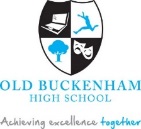 DESIGN AND TECHNOLOGY Before revising, students should complete personal learning checklists for their subjects. These ask students to RAG rate both the topics/ content of their exams and also the skills they are required to use. Doing this will help them to identify priorities and make effective use of their revision time. Personal Learning ChecklistsExamDurationMarks available% of GCSETopics/ contentDesign and Technology: Component 1 8552 Written Paper2 hours10050%  Section A:Core Technical principles(20 marks)Section B:Specialist technical principlesMaterials, manufacturing and   the impact on the environment.(30 marks)Section C:Designing and Making principles(50 marks)Design and Technology: Component 2 8552/CNEA (Non-Examined Assessment)30-35 hours (guidance)10050%  Identifying and investigating design possibilities (10 marks)Producing a design brief and specification (10 marks)Generating design ideas(20 marks)Developing design ideas(20 marks)Realising design ideas(20 marks) Analysing and Evaluating(20 marks)Collins AQA Revision bookRAGTopicPageRAGApproaches to Designing1– Design Strategies.Describe the main features of iterative design, user-centred design and systems-based approach to designExplain the advantages and disadvantages of using each design strategy.8-9Approaches to Designing2 – Electronic systems.Describe the main stages that make up an electronic system.Understand, select and use appropriate input, process and output devices in products.10-11Approaches to Designing3 – The work of others: Designers.Analyse and evaluate the work of at least two different designers.Use the work of past and present designers to aid your own designing. (demonstrate in NEA)12-13Approaches to Designing4 – The work of others: Companies.Analyse and evaluate the work of at least two different design companies.Use the work of design companies to aid your own designing. 
(demonstrate in NEA)14-15Approaches to Designing5 – Ecological, Environmental and Social Issues.Explain how designing and making is affected by ecological, environmental and social issues.Discuss the benefits of fair trade for producers and consumers.16-17Designing Products6 – Research & InvestigationDescribe the main methods of conducting research and investigationExplain the difference between primary and secondary dataDescribe the use of ergonomics and anthropometric data when researching and designing products 22-23Designing Products7 – Briefs & SpecificationsWrite a design brief and a design specification for a product or systemModify a design brief as a result of user feedbackProduce a manufacturing specification for a product or system24-25Designing Products8 – Exploring & Developing IdeasDescribe the main stages of developing a design ideaExplain the use of card models, toiles and breadboards26-27Designing Products9 –Communication of Ideas 1Produce sketches using perspective and isometric projectionDescribe how to produce an exploded drawingAnnotate a drawing effectively to explain features of a design28-29Designing Products10– Communication of ideas 2Use and produce working drawingsDescribe how mathematical modelling and computer-based tools are used to communicate design ideasExplain how ideas can be physically modelled.30-31Designing Products11 – Computer Based ToolsExplain the effects and benefits of computer-based tools when communicating ideasDescribe how computer-based tools can be used to share and present ideas and technical information 32-33Designing Products12 – Prototype DevelopmentExplain why designers produce prototypesExplain the considerations that need to be taken account of when developing prototypesDescribe and explain how a prototype of a product or system can be evaluated34-35Energy & Mechanisms13 – Energy Generation and StorageDescribe how energy is generated and stored.Explain the advantages and disadvantages of using renewable energy sources to power products and systems46-47Energy & Mechanisms14 – Mechanical systems 1Describe the four types of motion.Describe the basic principles of a lever.Explain the different classes of lever.48-49Energy & Mechanisms15 – Mechanical systems 2Describe how linkages, cams, gears and pulleys transfer motionExplain how these mechanical devices are used to change the magnitude and direction of forces.  50-51Materials & Their Properties16 – Properties of materialsExplain the meanings of the properties of materials.Describe the typical properties of different types of materials.60-61Materials & Their Properties17 – Materials: Paper and boardDescribe the characteristic properties and common uses of a variety of paper and boards.Describe the standard sizes of paper.Explain how paper and boards are converted into usable material.61-62Materials & Their Properties18 – Materials: TimberExplain the difference between hardwood and softwood.Describe the characteristic properties and common uses of a variety of natural and manufactured timbers.Explain how timber is converted into usable material.64-65Materials & Their Properties19 – Materials: MetalsExplain the difference between ferrous and non-ferrous metals.Describe the characteristic properties and common uses of a variety of metals.Explain how metal ore is converted into useable material.66-67Materials & Their Properties20 – Materials: Polymers.Explain how polymers are converted into useable material.Explain the difference between thermoforming and thermosetting polymers.Describe the properties and uses of a variety of polymers.Describe the forms in which polymers are available. Explain what happens to polymers at the end of their usable life.68-69Materials & Their Properties21 – Materials: Textiles.Explain how fabric is constructed from fibres.Explain the difference between natural, synthetic & blended fibres. The characteristic properties & common uses of a variety of textiles.70-71Materials & Their Properties22 – Materials: New materials.Describe the characteristics of a variety of new materials.Explain what is meant by a smart material and a composite material.List specific technical textiles, and modern, smart and composite materials, and their typical uses.72-73Materials & Their Properties23 – Standard Components.Explain why standard components are used. List standard components used with a variety of different materials.74-75Materials & Their Properties24 – Finishing materials.Explain the purpose of surface treating and finishing materials. Describe how surface treatments and finishing techniques are applied to a range of materials.76-77Materials & Their Properties25 – Selection of materials.Describe a wide range of factors that can influence the choice of material for a product. Explain the important properties required by commercial products.78-79Materials & Their Properties26 – Working materials.Explain why reinforcement is used in products.Describe how the properties of a material can be enhanced. Describe a range of examples of how product designs can be modified to improve the performance of a product.80-81Tools, Equipment and Processes27 – Scales of Manufacture.Describe the characteristics and give examples of different scales of manufacture. Explain why the equipment used changes with the scale of manufacture.92-93Tools, Equipment and Processes29 – Manufacturing Processes 2: Timber-Based Materials.Identify the processes and equipment used to manufacture products from timber-based materials. 96-97Tools, Equipment and Processes30 – Measurement and Production Aids.Explain the meaning and importance of reference points used in measurement.Explain the reasons why production aids are used. Describe how jigs, templates and patterns are used in product manufacture.104-105Tools, Equipment and Processes31 – Ensuring Accuracy.Explain the reason why accuracy is important when manufacturing products and prototypes.Explain the meaning and importance of quality control and quality assurance (QC & QA). Explain the importance of tolerances when manufacturing products.106-107New & Emerging Technologies32 – Impact on Industry.Explain the impact of new and emerging technologies on industry and enterprise. Discuss the potential effects of the use of new and emerging technologies on employment.122-123New & Emerging Technologies33 – Impact on Production.Explain the impact of CAD and CAM on production. Explain how production techniques and systems improve manufacturing efficiency.124-125New & Emerging Technologies34 – Impact on Society and the Environment.Explain the impact of new and emerging technologies on sustainability and the environment. Discuss the potential effects of new designs on culture and society.126-127